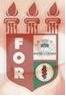 PLANILHA PARA CADASTROS DE LIVROS  BIBLIOTECA MARIA APARECIDA POURCHET CAMPOS        Classificação:      616.314-77                                   Código:	3208  Cutter:    O148e                                                    Data: Turma 2010Autor(s):  Oliveira, José EurípedesTitulo:  Indicações, vantagens e desvantagens dos pinos pré-fabricados de fibra de vidro e núcleos metálicos fundidos para prótese dentária: revisão da literaturaOrientador(a):  Profª. Drª. Cátia Maria Fonseca GuerraCoorientador(a):  Profª. Drª. Débora A. Gallo Gueiros BarrocaEdição:  1ª        Editora  Ed. Do Autor     Local:  Recife    Ano:  2010  Páginas:  43Notas:  TCC – 1ª Turma graduação - 2010